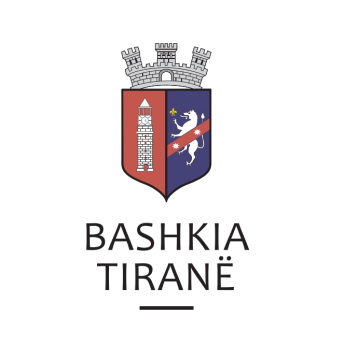      R  E  P U  B  L  I  K  A    E   S  H  Q  I  P  Ë  R  I  S  Ë
  BASHKIA TIRANË
DREJTORIA E PËRGJITHSHME PËR MARRËDHËNIET ME PUBLIKUN DHE JASHTË
DREJTORIA E KOMUNIKIMIT ME QYTETARËTLënda:  Kërkesë për shpallje nga Dega e Doganës Vlorë për subjektet debitore: “Valbona Gëzim Bala”, “Anisa Gjoçi” dhe “Violanda Aliu”. Pranë Bashkisë Tiranë ka ardhur kërkesa për shpallje nga Dega e Doganës Vlorë me nr. 1375 prot., datë 01.04.2019, protokolluar në institucionin tonë me nr. 14528 prot., datë 03.04.2019.Ju sqarojmë se kjo degë e doganës ka dërguar këtë shpallje për efekt komunikimi të:Urdhërave për vendosjen e sekuestros ekzekutive:Kreditor: Dega e Doganës VlorëDebitor:   Subjekti “Valbona Gëzim Bala”, person fizik natyror.Objekti:   Sekuestrim të vlerave monetare, kreditë, sendet me vlerë të çmuar, dokumenta me                   anë të të cilave bëhet pagesa, valutë e huaj e depozituar në bankë, pasuri, etj., për                   shumën 18,702 (tetëmbëdhjetë mijë e shtatëqind e dy) lekë detyrime doganore, si                  dhe kamatvonesën përkatëse.Kreditor: Dega e Doganës VlorëDebitor:   Subjekti “Anisa Gjoçi”, person fizik natyror.Objekti:   Sekuestrim të vlerave monetare, kreditë, sendet me vlerë të çmuar, dokumenta me                   anë të të cilave bëhet pagesa, valutë e huaj e depozituar në bankë, pasuri, etj., për                     shumën 10,000 (dhjetë mijë) lekë detyrime doganore, si dhe kamatvonesën                   përkatëse.Kreditor: Dega e Doganës VlorëDebitor:   Subjekti “Violanda Aliu”, person fizik natyror.Objekti:   Sekuestrim të vlerave monetare, kreditë, sendet me vlerë të çmuar, dokumenta me                   anë të të cilave bëhet pagesa, valutë e huaj e depozituar në bankë, pasuri, etj., për                     shumën 10,000 (dhjetë mijë) lekë detyrime doganore, si dhe kamatvonesën                   përkatëse.Drejtoria e Komunikimit me Qytetarët ka bërë të mundur afishimin e shpalljes për subjektet debitore: “Valbona Gëzim Bala”, “Anisa Gjoçi” dhe “Violanda Aliu”, në tabelën e shpalljeve të Sektorit të Informimit dhe Shërbimeve për Qytetarët pranë Bashkisë Tiranë. 